výzva k podání nabídky a 
Zadávací dokumentacepro veřejnou zakázku malého rozsahuveřejná zakázka na služby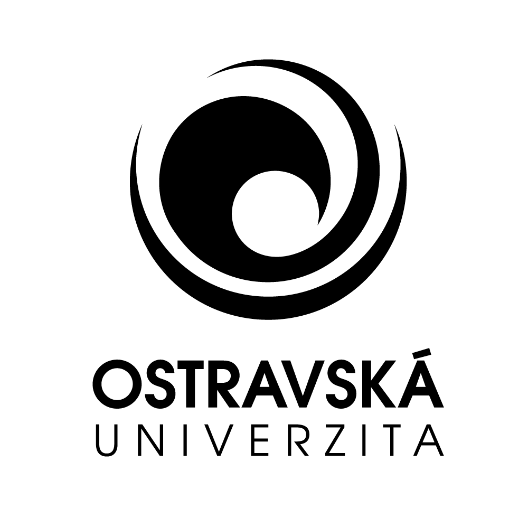 Úklidové služby pro FF OU 2021-2022/2ZADAVATEL: Ostravská univerzita, Dvořákova 7, 701 03 OstravaPreambule		Tato Výzva k podání nabídky a zadávací dokumentace je otevřenou výzvou k podání nabídky.		Zadávací dokumentace je vypracována jako podklad pro podání nabídek účastníků v rámci veřejné zakázky malého rozsahu na služby pořizované na základě rámcové dohody. Výběrové řízení nepodléhá zákonu č. 134/2016 Sb., o zadávání veřejných zakázek (dále jen „zákon“), a to i přesto, že se v některých částech Zadávací dokumentace na jednotlivá ustanovení zákona odkazuje, zadavatel je však povinen dodržovat zásady uvedené v ustanovení § 6 zákona. Zadavatel uvádí odkazy na zákon z důvodu používání některých jeho právních institutů či termínů. Tato veřejná zakázka je zadávána elektronicky, veškeré úkony budou prováděny elektronicky prostřednictvím profilu zadavatele, elektronického nástroje E-ZAK. Veškeré podmínky a informace týkající se elektronického nástroje, včetně informací o používání elektronického podpisu, jsou dostupné v uživatelské příručce a manuálu elektronického podpisu na https://zakazky.osu.cz.  		Dodavatel bere na vědomí, že pro komunikaci se zadavatelem a pro využití všech funkcí nástroje E-ZAK je nutné, aby byl v tomto nástroji Ostravské univerzity zaregistrován. V případě, že zadavatel již dodavatele v tomto nástroji předregistroval s využitím veřejně dostupných informací, je třeba tuto předregistraci dokončit a nastavit kompetentním osobám potřebná oprávnění. Dále dodavatel bere na vědomí, že veškeré dokumenty odeslané zadavatelem prostřednictvím nástroje E-ZAK se považují za doručené okamžikem odeslání. Dodavatel je plně odpovědný za registraci v elektronickém nástroji E-ZAK, nastavení potřebných oprávnění kompetentním osobám a včasné přebírání doručených dokumentů souvisejících s účastí v zadávacím řízení.Podáním nabídky ve výběrovém řízení přijímá účastník plně a bez výhrad zadávací podmínky, včetně všech příloh a případných dodatků k těmto zadávacím podmínkám. Předpokládá se, že dodavatel před podáním nabídky pečlivě prostuduje všechny pokyny, formuláře, termíny a specifikace obsažené v zadávacích podmínkách a bude se jimi řídit. Pokud dodavatel (účastník) neposkytne včas všechny požadované informace a dokumentaci, nebo pokud jeho nabídka nebude v každém ohledu odpovídat zadávacím podmínkám, může to mít za důsledek vyloučení účastníka z výběrového řízení. Zadavatel nemůže vzít v úvahu žádnou výhradu účastníka k zadávacím podmínkám obsaženou v jeho nabídce; jakákoliv výhrada znamená vyloučení účastníka z výběrového řízení.identifikace zadavateleNázev zadavatele:  			Ostravská univerzitaSídlo:       				Dvořákova 7, 701 03 OstravaPrávní forma:				601 – Vysoká školaZastoupená:	doc. Mgr. Robertem Antonínem, Ph.D. – děkanem Filozofické fakulty Ostravské univerzityve věcech veřejné zakázky:		Marie Regnerive věcech technických:		Ing. Iveta StrungováIČ: 					61988987DIČ:   					CZ61988987profil zadavatele:			zakazky.osu.czURL veřejné zakázky:			https://zakazky.osu.cz/vz00001562Předmět veřejné zakázkyPředmět veřejné zakázkyPředmětem veřejné zakázky je poskytování služeb spočívajících v zajištění úklidu v objektech Filozofické fakulty Ostravské univerzity dle aktuálních provozních potřeb zadavatele po dobu 24 měsíců. Popis požadovaných služeb, množství, specifikace a další požadavky jsou uvedeny v Příloze č. 1 – Popis objektů a rozsah požadovaných služeb a Příloze č. 2 – Technická specifikace požadovaných služeb, které jsou nedílnou součástí této zadávací dokumentace. Předmětem plnění veřejné zakázky je uzavření rámcové dohody s jedním dodavatelem, na jejímž základě budou poskytovány jednotlivé úklidové služby dle aktuálních provozních potřeb zadavatele. Plnění veřejné zakázky bude za zadavatelem stanovených obchodních podmínek (viz čl. 5 zadávací dokumentace) probíhat formou jednotlivých zakázek zadávaných na základě rámcové dohody bez obnovení soutěže. Zadávaní jednotlivých zakázek na základě rámcové dohody bude probíhat formou zaslání písemné objednávky zadavatele. Objednávka bude vítězným dodavatelem vždy potvrzena nejpozději do 2 pracovních dnů od jejího doručení.Předpokládaná hodnota veřejné zakázkyPředpokládaná hodnota veřejné zakázky činí celkem 1 664 000,00 Kč bez DPH. Předpokládaná hodnota veřejné zakázky je stanovena za 24 měsíců realizace jednotlivých služeb.Popis předmětu veřejné zakázkyPředmětem veřejné zakázky je poskytování služeb spočívajících v zajištění úklidových služeb v objektech Filozofické fakulty Ostravské univerzity dle aktuálních potřeb zadavatele po dobu 24 měsíců. Předmětem veřejné zakázky je:Zajištění služeb řádného úkliduPopis požadovaných služeb, jejich rozsah, specifikace a další požadavky jsou uvedeny v Příloze č. 1 – Popis objektů a rozsah požadovaných služeb a Příloze č. 2 – Technická specifikace požadovaných služeb, které jsou nedílnou součástí této zadávací dokumentace. Předmětem plnění veřejné zakázky je uzavření rámcové dohody s jedním dodavatelem, na jejímž základě budou poskytovány jednotlivé úklidové služby dle aktuálních provozních potřeb zadavatele. Plnění veřejné zakázky bude za zadavatelem stanovených obchodních podmínek (viz čl. 5 zadávací dokumentace) probíhat formou jednotlivých zakázek zadávaných na základě rámcové dohody bez obnovení soutěže. Zadávaní jednotlivých zakázek na základě rámcové dohody bude probíhat formou zaslání písemné objednávky zadavatele. Objednávka bude vítězným dodavatelem potvrzena nejpozději do 2 pracovních dnů od jejího doručení.  Poskytování služeb spočívající v zajištění úklidu v objektech Filozofické fakulty Ostravské univerzity bude realizováno vlastním vybavením účastníka včetně dodávky čisticích, desinfekčních prostředků a údržbových prostředků zejména na čištění nábytku, zařízení, dřevěných parketových a dalších podlah, stěn, sanitárního vybavení a oken, PVC pytlů do odpadkových košů a dalších prostředků potřebných k řádnému plnění předmětu veřejné zakázky po celou dobu plnění rámcové dohody. Účastník výběrového řízení je při plnění veřejné zakázky povinen používat:Pro úklid desinfekční prostředky s čistícím účinkem pro plošnou a povrchovou desinfekci, bez nepříjemného zápachu, určené pro použití v přítomnosti osob;Pro úklid malých ploch (např.: lavice, kliky, zábradlí, dotykové plochy, pracovní stoly, toalety, vodovodní baterie atd.) desinfekční prostředky minimálně s baktericidní, virucidní, mykobaktericidní, a fungicidní účinností, krátkou dobou expozice a bez nepříjemného zápachu, určené pro použití v přítomnosti osob.lhůta A MÍSTO plnění veřejné ZakázkyLhůta plnění veřejné zakázkyZadavatel pro zpracování nabídky stanovil následující podmínky vztahující se ke lhůtě plnění:Rámcová dohoda bude uzavřena na dobu určitou s délkou trvání 24 kalendářních měsíců, a to od 1. dne kalendářního měsíce následujícího po nabytí účinnosti rámcové dohody. Podmínky pro změnu termínu plněníPokud z jakýchkoliv důvodů na straně zadavatele bude nemožné termín předpokládaného zahájení služeb dodržet (zejména prodloužením doby trvání výběrového řízení) je zadavatel oprávněn jednostranně změnit předpokládaný termín zahájení. Doba trvání se pak prodlužuje o dobu shodnou s prodlením zadavatele tak, aby celková lhůta, po kterou je uskutečnění služeb vyžadováno, zůstala zachována.Místo plněníMístem plnění jsou budovy Filozofické fakulty Ostravské univerzity:Budova D, ul. Reální 3, 701 03 Ostrava,Budova DM, ul. Reální 5, 701 03 Ostrava,Budova E, ul. Čs. Legií 9, 701 03 Ostrava.Tyto tři budovy tvoří jeden navzájem propojený komplex budov.OBCHODNÍ a platební PODMÍNKY Obchodní a platební podmínky pro plnění předmětu zakázkyZadavatel jako součást zadávací dokumentace předkládá obchodní a platební podmínky (dále jen „obchodní podmínky“). Obchodní podmínky stanovené pro veřejnou zakázku jsou vymezeny v Příloze č. 5 této zadávací dokumentace.Obchodní podmínky jsou vypracovány ve struktuře odpovídající návrhu rámcové dohody. Dodavatelé tyto obchodní podmínky pouze doplní o údaje nezbytné pro vznik návrhu smlouvy (zejména identifikační údaje dodavatele, cenové údaje a popřípadě jiné údaje, které zadavatel požaduje) a takto doplněné obchodní podmínky předloží jako svůj návrh rámcové dohody.Závaznost obchodních podmínekObchodní podmínky vymezují budoucí rámec smluvního vztahu. Nabídka účastníka musí respektovat stanovené obchodní podmínky a v žádné části nesmí obsahovat ustanovení, které by bylo s nimi v rozporu, nebo které by znevýhodňovalo zadavatele. Nerespektování stanovených obchodních podmínek znamená nesplnění zadávacích podmínek stanovených zadavatelem, jehož důsledkem může být vyloučení účastníka výběrového řízení.Vysvětlení obchodních podmínekV případě nejasností v obsahu obchodních podmínek mají dodavatelé možnost si písemně požádat o jejich vysvětlení v průběhu lhůty pro podání nabídek způsobem stanoveným v čl. 14 této zadávací dokumentace.výhrada změny závazku Podmínky překročení nabídkové cenySjednané ceny je možné změnit pouze, pokud v průběhu platnosti dohody dojde ke změnám sazeb DPH podle zákona č. 235/2004 Sb., o dani z přidané hodnoty. POŽADAVeK NA způsob zpracování nabídkové cenyNabídková cena a podmínky pro její zpracováníNabídkovou cenou se pro účely výběrového řízení rozumí jak jednotkové ceny položek specifikovaných v Příloze č. 1 – Popis objektů a rozsah požadovaných služeb, tak celková cena bez DPH za předpokládané opakující se poskytování úklidových služeb dle čl. 3 této zadávací dokumentace v průběhu 24 kalendářních měsíců.  Zadavatel upozorňuje, že celková cena bez DPH bude sloužit pouze pro potřeby vyhodnocení veřejné zakázky.Nabídková cena musí obsahovat veškeré nutné náklady k řádné realizaci zakázky včetně všech souvisejících nákladů (např. poplatky, náklady vynaložené na dodávky čisticích, desinfekčních prostředků, pytlů do odpadkových košů a dalšího potřebného spotřebního materiálu k provádění služeb, používání přístrojů, strojů a jiných nástrojů a zařízení, mzdové náklady včetně zákonných odvodů a nákladů na dopravu, obecný vývoj cen, zvýšené náklady vyplývající z obchodních podmínek apod.). Nabídková cena bude uvedena v Příloze č. 1 – Popis objektů a rozsah požadovaných služeb a v Příloze č. 3 – Krycí list v české měně v členění – cena bez DPH, DPH, cena včetně DPH.  V případě, že nabídková cena bez DPH v jednotlivých dokumentech bude uvedena rozdílně, bude za rozhodující a závaznou pro hodnocení nabídky považována nejnižší z nich.Podmínky pro zpracování nabídkové cenyNabídková cena za provedení úklidových služeb bude zpracována podle věcného členění služeb obsaženého v Příloze č. 1 – Popis objektů a rozsah požadovaných služeb a bude uvedena v české měně v požadovaném členění cena bez DPH, cena včetně DPH. Nabídková cena je tvořena součtem součinů jednotkových cen a předpokládaného množství odebraných služeb za 24 kalendářních měsíců. Nabídková cena za 24 kalendářních měsíců v požadovaném členění bude uvedena v Příloze č. 1 – Popis objektů a rozsah požadovaných služeb této zadávací dokumentace a v Krycím listu (viz Příloha č. 3 zadávací dokumentace) v české měně v členění – cena bez DPH, výše DPH, cena včetně DPH.Sleva z cenyPokud účastník hodlá nabídnout zadavateli slevu z ceny, musí tuto slevu promítnout přímo do nabídkové ceny. Jiná forma slevy z nabídkové ceny (např. paušální částkou za celou službu) není přípustná.jiné požadavky na realizaci veřejné zakázky Obsah jiných požadavkůJiné požadavky zadavatele na plnění veřejné zakázky jsou takové požadavky, které zadavatel stanoví jako další závazné a jinde neuvedené podmínky pro zpracování nabídky. Tyto podmínky musí účastník zahrnout do své nabídky (návrhu dohody), pokud již nejsou obsaženy v obchodních podmínkách.Použité technologie Předmět plnění veřejné zakázky bude realizován vlastním vybavením vítězného účastníka včetně VHODNÝCH ODPOVÍDAJÍCÍCH dodávek čisticích a desinfekčních prostředků a souvisejícího spotřebního materiálu. POŽADAVKY NA KVALIFIKACiKvalifikace dodavateleDodavatel je povinen nejpozději do konce lhůty stanovené pro podání nabídek prokázat svoji kvalifikaci. Splněním kvalifikace se rozumí:splnění základní způsobilosti podle § 74 zákonasplnění profesní způsobilosti podle § 77 odst. 1 zákonaPravost dokladůNení-li dále stanoveno jinak, předkládá dodavatel kopie dokladů prokazujících splnění kvalifikace. Předložení dokladů odkazemPovinnost předložit doklad může dodavatel splnit odkazem na odpovídající informace vedené v informačním systému veřejné správy nebo v obdobném systému vedeném v jiném členském státu, který umožňuje neomezený dálkový přístup. Odkaz musí obsahovat internetovou adresu a údaje pro přihlášení a vyhledání požadované informace, jsou-li takové údaje nezbytné.Stáří dokladůDoklady prokazující základní způsobilost podle § 74 a Výpis z obchodního rejstříku nebo jiné obdobné evidence musí prokazovat splnění požadovaného kritéria způsobilosti nejpozději v době 3 měsíců přede dnem podání nabídky.základní způsobilost a způsob jejího prokázáníZákladní způsobilostZadavatel požaduje splnění základní způsobilosti podle § 74 zákona. Způsob prokázání základní způsobilostiDodavatel prokazuje splnění základní způsobilosti podle § 74 odst. 1 písm. a) až e) zákona předložením čestného prohlášení (vzor čestného prohlášení je přílohou Zadávací dokumentace – za obsah vzorového listu nenese zadavatel žádnou odpovědnost, je věcí účastníka, zda přiložený vzor použije).profesní způsobilost a způsob jejího prokázáníProfesní způsobilostZadavatel požaduje splnění profesní způsobilosti dodavatele podle § 77 odst. 1 zákona, tzn., že profesní způsobilost splňuje dodavatel, který předloží:výpis z obchodního rejstříku nebo jiné obdobné evidence, pokud jiný právní předpis zápis do takové evidence vyžadujeZpůsob prokázání profesní způsobilostiDodavatel prokazuje splnění profesní způsobilosti podle § 77 odst. 1 zákona předložením:výpisu z obchodního rejstříku nebo jiné obdobné evidence, pokud jiný právní předpis zápis do takové evidence vyžadujepravidla pro hodnocení nabídekKritérium hodnoceníEkonomická výhodnost nabídek bude hodnocena podle nejnižší nabídkové ceny. Nabídková cena bude stanovena postupem uvedeným v čl. 7.1. zadávací dokumentace. Při hodnocení nabídkové ceny je rozhodná výše nabídkové ceny bez daně z přidané hodnoty.Metoda vyhodnocení nabídekNabídky budou vyhodnoceny podle absolutní hodnoty nabídkové ceny od nejnižší po nejvyšší. Nejvýhodnější je nabídka s nejnižší nabídkovou cenou.PROHLÍDKA MÍSTA PLNĚNÍ Doba a místo prohlídky místa plnění Prohlídka místa plnění se uskuteční dne 17.12.2020 a sraz zájemců o prohlídku je v 9:00 hodin před vchodem do budovy Filozofické fakulty Ostravské univerzity, Reální 3, Moravská Ostrava. Počet zástupců při účasti na prohlídceProhlídky místa budoucího plnění se může z provozních důvodů a z důvodů bezpečnosti účastníků zúčastnit nejvýše jeden zástupce každého dodavatele. Účast na prohlídce místa budoucího plnění je na vlastní riziko zástupců dodavatele. V případě zájmu účastníka o prohlídku místa plnění, oznámí účastník tuto skutečnost na e-mailovou adresu: iveta.strungova@osu.cz nejpozději 2 pracovní dny před datem konání prohlídky podle předchozího odstavce.Účel prohlídky Prohlídka místa budoucího plnění slouží výhradně k seznámení dodavatelů se stávajícím místem budoucího plnění a s jeho technickými a provozními parametry.Způsob vyjasnění případných dotazů Při prohlídce místa budoucího plnění mohou zástupci dodavatelů vznášet dotazy a připomínky, ale odpovědi na ně mají pouze informativní charakter a nejsou pro zadání veřejné zakázky podstatné. Pokud z prohlídky místa budoucího plnění vzniknou nejasnosti nebo dotazy vztahující se k obsahu zadávací dokumentace, je dodavatel povinen vznést tento dotaz postupem uvedeným v čl. 14. této zadávací dokumentace. Zadavatel dotaz i odpověď na položené dotazy poskytne způsobem stanoveným v čl. 14.2. a 14.3. této zadávací dokumentace.zadávací dokumentace Obsah zadávací dokumentaceZadávací dokumentaci tvoří souhrn údajů a dokumentů nezbytných pro zpracování nabídky. Součástí zadávací dokumentace jsou:Zadávací dokumentace – Podmínky a požadavky pro zpracování nabídky včetně přílohPříloha č. 1 – Popis objektů a rozsah požadovaných služebPříloha č. 2 – Technická specifikace požadovaných služebPříloha č. 3 – Krycí listPříloha č. 4 – Vzor čestného prohlášení o splnění základní způsobilostiPříloha č. 5 – Obchodní podmínkyVysvětlení zadávací dokumentaceZadavatel je oprávněn poskytnout dodavatelům vysvětlení k zadávacím podmínkám. Vysvětlení zadávací dokumentace zadavatel uveřejní na profilu zadavatele. Vysvětlení zadávací dokumentace na žádost dodavateleDodavatel je oprávněn požadovat po zadavateli vysvětlení zadávací dokumentace. Žádost musí být písemná, zaslaná zadavateli v elektronické podobě. Zadavatel preferuje doručení žádosti prostřednictvím elektronického nástroje E-ZAK. Žádost musí být zadavateli doručena nejpozději 4 pracovní dny před uplynutím lhůty pro podání nabídek.Na základě žádosti o vysvětlení zadávací dokumentace zadavatel odešle vysvětlení zadávacích podmínek a uveřejní vysvětlení zadávacích podmínek včetně přesného znění žádosti na profilu zadavatele, a to nejpozději do 2 pracovních dnů po doručení žádosti podle předchozího odstavce. Změna nebo doplnění zadávací dokumentaceZadavatel může změnit nebo doplnit zadávací podmínky obsažené v zadávací dokumentaci před uplynutím lhůty pro podání nabídek. Změna nebo doplnění zadávací dokumentace musí být uveřejněno nebo oznámeno dodavatelům stejným způsobem jako zadávací podmínka, která byla změněna nebo doplněna.Ostatní podmínky výběrového řízení, práva zadavatele Požadavky na varianty nabídekZadavatel nepřipouští varianty nabídek.Předpokládaný rozsah plněníZadavatel upozorňuje na skutečnost, že předpokládaný objem služeb, a tedy předpokládaná hodnota veřejné zakázky, je z hlediska skutečného plnění pouze orientační. Předpokládaný objem služeb zadavatel stanovil na základě odběru služeb v minulém roce a bude sloužit pouze ke stanovení nabídkové ceny. Zadavatel negarantuje tento odběr i pro následující období, odběr služeb se bude lišit dle aktuálních potřeb zadavatele. Dodavateli tedy nevzniká nárok na objem plnění v tomto rozsahu a současně může být tento rozsah překročen. Zrušení výběrového řízeníZadavatel si vyhrazuje právo zrušit výběrové řízení bez udání důvodu nejpozději do podpisu rámcové dohody. Pokud zadavatel zruší výběrové řízení, nevzniká dodavatelům vůči zadavateli jakýkoliv nárok. Zadávací lhůtaZadávací lhůta začíná běžet okamžikem skončení lhůty pro podání nabídek. Délka zadávací lhůty činí 90 kalendářních dnů.  Další podmínkyToto výběrové řízení není zadáváno dle zákona č. 134/2016 Sb., o zadávání veřejných zakázek, a to i přesto, že se v některých částech této Zadávací dokumentace na jednotlivá ustanovení zákona zadavatel odkazuje. Zadavatel uvádí odkazy na zákon z důvodu používání některých jeho právních institutů či termínů. V případech, kdy některý postup zadavatele není v této Zadávací dokumentaci výslovně upraven, může zadavatel postupovat analogicky podle zákona č. 134/2016 Sb., o zadávání veřejných zakázek.Nabídka musí být zpracována dle zadávacích podmínek uvedených v této zadávací dokumentaci. Nabídka, která bude v rozporu se zadávacími podmínkami, může mít za následek vyloučení účastníka z výběrového řízení.Účastník nese veškeré náklady spojené s účastí ve výběrovém řízení.Pokud zadávací podmínky obsahují odkazy na určité dodavatele nebo výrobky, nebo patenty na vynálezy, užitné vzory, průmyslové vzory, ochranné známky nebo označení původu, pak u každého takového odkazu zadavatel připouští možnost nabídnout rovnocenné řešení.podmínky a požadavky na zpracování nabídky Nabídka dodavatelePod pojmem nabídka se rozumí návrh rámcové dohody předložený dodavatelem ve výběrovém řízení včetně dokumentů a dokladů požadovaných zadavatelem v zadávacích podmínkách. Součástí nabídky jsou i doklady a informace prokazující splnění kvalifikace.Nabídka a veškeré ostatní doklady a údaje budou uvedeny v českém jazyce (listiny v jiném, než českém jazyce budou doplněny překladem do českého jazyka, s výjimkou dokladů ve slovenském jazyce a dokladů o vzdělání v latinském jazyce), v písemné formě a nabídka bude podepsána osobou oprávněnou za účastníka jednat a podepisovat podle výpisu z obchodního či obdobného rejstříku, popřípadě osobou zmocněnou podle právních předpisů, jejíž plná moc musí být součástí nabídky. Podání nabídkyNabídka dodavatele musí být podána výhradně v elektronické podobě. Podání nabídky v elektronické podobě bude realizováno prostřednictvím elektronického nástroje E-ZAK na URL adrese veřejné zakázky.Zadavatel preferuje, aby nabídka obsahovala jediný soubor (např. komprimovaný soubor nebo formát pdf).Dodavatel nese odpovědnost za to, že předložené dokumenty jsou čitelné. Pokud dodavatel předloží v elektronické podobě dokumenty, které čitelné nebudou, zadavatel na ně bude pohlížet jako by v nabídce obsaženy nebyly. Členění nabídky, obsahNabídka musí být členěna do samostatných částí, řazených za sebou a označených shodně s následujícími pokyny.Nabídka musí obsahovat:Vyplněný formulář "KRYCÍ LIST" (viz Příloha č. 3 této zadávací dokumentace) obsahující identifikační údaje dodavatele, opatřený podpisem oprávněné osoby (osob) účastníka v souladu se způsobem podepisování uvedeným ve výpise z Obchodního rejstříku nebo zástupcem zmocněným k tomuto úkonu podle právních předpisů (plná moc pak musí být součástí nabídky, uložená za krycím listem nabídky).Návrh rámcové dohody – návrh rámcové dohody musí být podepsán osobou oprávněnou za účastníka jednat a podepisovat v souladu se způsobem podepisování uvedeným ve výpisu z obchodního rejstříku či obdobného rejstříku, popřípadě zmocněncem účastníka (účastník doloží oprávnění výpisem z obchodního rejstříku nebo plnou mocí). Tento návrh musí být v souladu s obchodními podmínkami předloženými zadavatelem v Zadávací dokumentaci. Nedílnou přílohou návrhu dohody bude specifikace požadovaných služeb, která odpovídá Příloze č. 2 této zadávací dokumentace, Příloha č. 1 – Popis objektů a rozsah požadovaných služeb.Doplněná Příloha č. 1 – Popis objektů a rozsah požadovaných služebPříloha č. 2 – Technická specifikace požadovaných služebDoklady prokazující splnění základní způsobilosti Čestné prohlášení dodavatele prokazující splnění základní způsobilosti podle § 74 odst. 1 písm. a) – e)Doklady prokazující splnění profesní způsobilostiVýpis z obchodního rejstříku nebo jiné obdobné evidence, pokud jiný právní předpis zápis do takové evidence vyžadujePřehled použité technologie včetně čestného prohlášení o používání desinfekčních prostředků s čistícím účinkem pro plošnou povrchovou desinfekci, bez nepříjemného zápachu, určené pro použití v přítomnosti osob; dále o používání desinfekčních prostředků minimálně s baktericidní, virucidní, mykobaktericidní a fungicidní účinností, krátkou dobou expozice a bez nepříjemného zápachu, určené pro použití v přítomnosti osob pro úklid malých ploch (např. lavice, kliky, zábradlí, dotykové plochy, pracovní stoly, toalety, vodovodní baterie atd.)podání nabídek Lhůta pro podání nabídekLhůta pro podání nabídek končí dne 22.12.2020 v 10:00 hod. Adresa pro podávání nabídekURL adresa veřejné zakázky v elektronickém nástroji E-ZAK.  Kontaktní osoby ve věci veřejné zakázky jsou:V Ostravě									   __________________________doc. Mgr. Robert Antonín, Ph.D.
děkan Filozofické fakultyOstravské univerzityPříloha č. 1 – Popis objektů a rozsah požadovaných služeb- je přílohou zadávací dokumentace ve formátu MS ExcelPříloha č. 2 – Technická specifikace požadovaných služebRozsah odebíraných služeb je možno jednostranně upravit, omezit nebo zcela přerušit dle provozních potřeb zadavatele (např.: úklid v průběhu semestru, úklid mimo semestr, letní prázdninový provoz, uzavření budovy, zimní sváteční provoz, stavební úpravy, aj.).BĚŽNÝ ÚKLIDDenníKompletní úklid kanceláří utírání prachu a nečistot z připravených pracovních ploch vč. IT a AV techniky a dalšího zařízení obdobného charakteru za použití k tomu vhodných a šetrných čistících pomůcek a prostředků (úklidové prostředky voleny podle charakteru ošetřované plochy), mimo obrazovek monitorů PC/TVvysátí celé plochy kobercevytírání podlah mytí parapetů ošetřování nábytkuvynášení odpadu (i tříděného) vč. odpadu ze skartovacích strojů včetně výměny sáčků v odpadkových koších a skartovacích strojíchudržování veškerého kancelářské nábytku včetně vysávání nečistot z čalouněníúdržba veškerých vnitřních prosklených ploch a zrcadelKompletní úklid učeben, studoven, výukových prostor a zasedacích místnostíutírání prachu z připravených pracovních ploch vč. IT a AV techniky za použití k tomu vhodných a šetrných čistících pomůcek a prostředků (úklidové prostředky voleny podle charakteru ošetřované plochy), mimo obrazovek monitorů PC/TVutírání školních tabulívytírání podlahvysátí celé plochy kobercemytí parapetů atd.ošetřování nábytku vč. kožených sedačekvynášení odpadu včetně výměny sáčků v odpadkových košíchúdržba všech vnitřních prosklených ploch a zrcadelKompletní umytí hygienických zařízení (WC, sprchy, umývárny, šatny aj.)vytírání podlahomytí všech zařizovacích předmětů mís, pisoárů, umyvadel za použití vhodných mycích a dezinfekčních prostředkůvynášení odpadu včetně výměny sáčků v odpadkových košíchvyleštění všech bateriíotření dveří kolem klik z obou stranvyleštění zrcadelodstranění nečistot z obkladů či omyvatelného sokluKompletní úklid chodeb a schodišť a vymezených venkovních plochvytírání podlah namokro či mytí mycími automaty denněomývání zábradlí schodišť denněvysávání vnitřních i vnějších rohoží vč. vyčištění sběrné nádoby na nečistoty (pokud je umístěna), čistících zón a zátěžových koberců u vstupů a dveří, na chodbách vč. hlavního schodiště apod. denněvynášení odpadu včetně výměny sáčků v odpadkových koších denněúdržba všech vnitřních prosklených ploch a zrcadelotření dveří kolem klik z obou stran odstranění nečistot z vymezených venkovních ploch, podle druhu povrchu zametení nebo vytření plochyvynesení odpadků z venkovních odpadkových košů vč. Popelníkůúklid kolem popelnic ve dvořezametení před vchody do budov (Čs. Legií, Reální) Kompletní úklid kuchyněk odstranění nečistot z obkladů či omyvatelného sokluutírání kuchyňské linkyvyleštění baterií, omytí dřezu a odkapávací plochy za použití vhodných čistících a dezinfekčních prostředkůvytírání podlahvynášení odpadu včetně výměny sáčků v odpadkových košíchKompletní úklid skladů umytí veškerých podlah ve skladech, včetně ploch kolem pracovních stolů umytí pracovních stolůumytí umyvadelVenkovní úklidzametení před vstupy do budovúklid kolem popelnic ve dvořeV RÁMCI BĚŽNÉHO ÚKLIDU JSOU MIN. 1x TÝDNĚ PROVEDENY TYTO PRÁCE1x týdně omytí křížů kolečkových židlí1x týdně omytí dveří1x týdně vymytí a dezinfekce košů 1x týdně umytí všech volných ploch regálů ve skladech1x týdně umytí všech prosklených vstupních dveří vč. souvisejících skleněných ploch (neotevíravé části vstupních dveří, výklady, skleněné výplně apod.)V RÁMCI BĚŽNÉHO ÚKLIDU JSOU MIN. 1x MĚSÍČNĚ PROVEDENY TYTO PRÁCE1x měsíčně omytí zárubní dveří a prosklených částí schodiště 1x měsíčně odstranění prachu z hydrantů, hasicích zařízení apod.1x měsíčně odstranění prachu z nábytku nad  včetně všech vrchních polic regálů ve skladech1x měsíčně otírání či odsátí prachu z otopných tělesodstranění pavučin a podobných nečistot ze stěn a stropů a dalších ploch objektuPříloha č. 3Celková nabídková cena za úklidové služby za 24 měsíců:V……………………. dne …………………Příloha č. 4Příloha č. 5 – Obchodní podmínkyRámcová dohodana zajištění úklidových služeb(dále také „smlouva“)uzavřená na základě ustanovení § 1746 odst. 2 zákona č. 89/2012 Sb., občanského zákoníku, ve znění pozdějších předpisů (dále jen „občanský zákoník“)SMLUVNÍ STRANYPoskytovatel:     Obchodní jméno: 		………………………………………….Sídlo				………………………………………….Zastoupení: 			………………………………………….IČ: 				………………………………………….DIČ: 				………………………………………….Bankovní spojení:		…………………. č.ú.: ………………..Zapsán v OR 			………………………………………….(pozn. účastník doplní nezbytné údaje)aObjednatel: Obchodní jméno:	Ostravská univerzitaFakulta:		Filozofická fakultaSídlo:			Dvořákova 7, 701 03 Ostrava Zastoupená: 		doc. Mgr. Robertem Antonínem, Ph.D. – děkanem Filozofické fakulty 				Ostravské univerzityBankovní spojení: 	ČNB Ostrava, č. účtu: 931761/0710 IČ: 			61988987DIČ: 			CZ61988987Základní ustanoveníTato smlouva je uzavřena na základě výběrového řízení na veřejnou zakázku malého rozsahu „Úklidové služby pro FF OU 2021-2022/2“.Smluvní strany prohlašují, že údaje v článku 1. této smlouvy a taktéž oprávnění k podnikání jsou v souladu s právní skutečností v době uzavření smlouvy. Smluvní strany se zavazují, že změny dotčených údajů oznámí bez prodlení druhé straně. Strany prohlašují, že osoby podepisující tuto smlouvu jsou k tomuto úkonu oprávněny.Poskytovatel prohlašuje, že je odborně způsobilý k zajištění předmětu smlouvy.Smluvní strany se dohodly, že není-li v této smlouvě stanoveno jinak, použijí se na tuto smlouvu přiměřeně ustanovení smlouvy o dílo dle § 2586 a násl. občanského zákoníkuPředmět smlouvyPředmětem této smlouvy je úprava podmínek týkajících se jednotlivých veřejných zakázek na poskytování úklidových služeb specifikovaných v Příloze č. 2 – Technická specifikace požadovaných služeb této smlouvy (dále jen „služby“) a v Příloze č. 1 – Popis objektů a rozsah požadovaných služeb pro potřeby objednatele. Jednotlivé veřejné zakázky budou uzavírány a realizovány po dobu platnosti této rámcové dohody.Poskytovatel se zavazuje provádět pro objednatele na svůj náklad a nebezpečí, včas a řádně služby v rozsahu, četnosti a způsobem stanoveným v Příloze č. 2 – Technická specifikace požadovaných služeb k této smlouvě. Objednatel se zavazuje za řádně provedené služby zaplatit dohodnutou cenu.V rámci jednotlivých veřejných zakázek bude poskytovatel poskytovat objednateli služby podle jeho konkrétních potřeb specifikované v dílčích objednávkách.Objednatelem stanovený rozsah služeb, a to včetně časového rozsahu, je pouze orientační a objednatel si vyhrazuje právo neodebrat služby v rozsahu uvedeném v Příloze č. 1 – Popis objektů a rozsah požadovaných služeb této smlouvy.Podmínky uzavírání veřejných zakázek na základě rámcové dohodyJednotlivé veřejné zakázky zadávané na základě této rámcové dohody budou objednatelem realizovány na základě písemné objednávky (dále jen „objednávka“) a písemného potvrzení této objednávky poskytovatelem. Jednotlivé dílčí objednávky předmětu plnění budou objednávány na základě jednorázových, měsíčních, čtvrtletních či ročních objednávek dle potřeb objednatele v souladu s touto dohodou za jednotkové ceny uvedeny v Příloze č. 1 – Popis objektů a rozsah požadovaných služeb.Písemné objednávky budou objednatelem doručovány na kontaktní e-mailovou adresu poskytovatele ………………….. (pozn. účastník doplní jméno, e-mailovou adresu a tel. číslo kontaktní osoby).Objednávky objednatele budou obsahovat zejména: číslo objednávky, identifikace smluvních stran, vymezení předmětu a rozsahu plnění, podmínky fakturace.určení ceny plnění v české měně bez DPH, DPH, s DPH, lhůtu a místo dílčího plněnídatum vystavení  V případě pochybností je poskytovatel povinen vyžádat si od objednatele doplňující informace. Neučiní-li tak, má se za to, že pokyny jsou pro něho dostačující a nemůže se z tohoto důvodu zprostit odpovědnosti za nesplnění či vadné splnění objednávky.Písemné potvrzení objednávky bude zasíláno elektronickými prostředky na e-mailovou adresu objednatele monika.kupczynova@osu.cz s tím, že cena objednávky bude určena způsobem dohodnutým v čl. 6 této smlouvy. Poskytovatel se zavazuje potvrdit přijetí objednávky do 2 pracovních dnů od jejího doručení. V případě, že objednávka nebude obsahovat výše uvedené náležitosti, poskytovatel objednávku nepotvrdí, neodkladně, nejdéle však do 2 pracovních dnů od doručení objednávky, kontaktní osobu objednatele upozorní na nedostatky a poskytne jí součinnost nezbytnou k odstranění vad objednávky. Požadované služby budou ze strany poskytovatele respektovány, nebudou upravovány druhově, objemově ani finančně, nedojde-li v tomto směru k výslovné dohodě mezi oběma smluvními stranami.   Místo a lhůty plněníTato rámcová dohoda se uzavírá na dobu určitou s délkou trvání 24 kalendářních měsíců, a to od 1. dne kalendářního měsíce následujícího po nabytí účinnosti rámcové dohody.Místem plnění veřejných zakázek realizovaných v rámci této dohody jsou budovy Filozofické fakulty Ostravské univerzity. Konkrétní lhůtu a rozsah plnění Objednatel vždy uvede v dílčí objednávce. Specifikace objektů je uvedena v Příloze č. 1 – Popis objektů a rozsah požadovaných služeb.Poskytovatel se zavazuje poskytnout objednané služby dle lhůty uvedené v dílčích objednávkách.Platební podmínky Smluvní strany sjednávají za plnění jednotlivých zakázek zadávaných na základě této rámcové dohody formou objednávek smluvní cenu, která se vypočte ze skutečně realizovaného plnění v rámci dané zakázky a jednotkových smluvních cen poskytovatele uvedených v Příloze č. 1 – Popis objektů a rozsah požadovaných služeb, která je součásti této dohody. Smluvní cena za poskytované plnění zahrnuje veškeré nutné náklady k řádnému poskytnutí služeb včetně všech souvisejících nákladů (např. poplatky, náklady vynaložené na dodávky čisticích, desinfekčních prostředků, pytlů do odpadkových košů a dalšího potřebného spotřebního materiálu k provádění služeb, používání přístrojů, strojů a jiných nástrojů a zařízení, mzdové náklady včetně zákonných odvodů a nákladů na dopravu, obecný vývoj cen, zvýšené náklady vyplývající z obchodních podmínek apod.). Sjednané jednotkové ceny za předmět plnění uvedené v Příloze č. 1 dohody jsou konečné a nejvýše přípustné a zahrnují veškeré náklady poskytovatele spojené s prováděním služeb.Sjednané jednotkové ceny je možné změnit pouze za níže uvedených podmínek:pokud v průběhu platnosti rámcové smlouvy dojde ke změnám sazeb DPH podle zákona č. 235/2004 Sb., o dani z přidané hodnoty;Cena za poskytnutí plnění bude objednatelem uhrazena v českých korunách na základě řádného a oprávněného vystavení účetního a daňového dokladu (faktury) vystaveného za plnění v daném kalendářním měsíci. Faktura musí mít náležitosti daňového dokladu v souladu se zákonem č. 235/2004 Sb., o dani z přidané hodnoty, v platném znění, její přílohou musí být vystavená objednávka, která bude obsahovat náležitosti uvedené v čl. 4, odst. 4 rámcové dohody a protokol o převzetí služeb sepsaný poskytovatelem a převzatý objednatelem nebo jím pověřenou osobou. Splatnost faktury se sjednává na 30 kalendářních dnů od jejího doručení objednateli. V případě, že faktura nebude mít odpovídající náležitosti, je objednatel oprávněn ji ve lhůtě splatnosti vrátit poskytovateli s vytknutím nedostatků, aniž by se dostal do prodlení se splatností. Lhůta splatnosti počíná běžet znovu od okamžiku doručení opravené či doplněné faktury objednatele. Poskytovatel je povinen zasílat faktury výhradně elektronickými prostředky na e-mailovou adresu monika.kupczynova@osu.cz.Povinnost objednatele uhradit fakturu je splněna dnem odepsání příslušné částky z účtu objednatele.Objednatel neposkytne poskytovateli žádné zálohy. Za datum uznatelného zdanitelného plnění je považován poslední kalendářní den v daném měsíci a zahrnuje všechny provedené práce v daném období.ZÁKLADNÍ POVINNOSTI POSKYTOVATELE Poskytovatel se zavazuje řádně provádět předmět této smlouvy dle čl. 3 na svůj náklad a nebezpečí.Poskytovatel je při provádění předmětu plnění povinen zajistit dodržování veškerých norem a obecně závazných právních předpisů, zejména předpisů týkajících se bezpečnosti práce, předpisů o protipožární bezpečnosti, ekologických a hygienických norem apod.Poskytovatel je povinen zajistit provádění služeb pouze prostřednictvím svých zaměstnanců, kteří absolvují školení o provozních, bezpečnostních, požárních a hygienických předpisech souvisejícími s předmětným objektem objednatele.Poskytovatel je povinen zajistit, aby jeho zaměstnanci provádějící služby zamkli po provedení předmětu plnění veškeré obvykle zamykané prostory a zavřeli okna, jedná se zejména o učebny, kanceláře a zasedací místnosti, provedli zakódování objektu.Zaměstnanci poskytovatele provádějící služby nesmějí v budově objednatele používat telefony objednatele, počítače, kopírovací stroje, televizní přijímače, HI-FI věže, rádia, CD přehrávače a jinou spotřební elektroniku, která je umístěna v objektu; rovněž nesmějí brát volně položené ani skladované potraviny a nápoje, které se nacházejí v objektu; nesmějí brát hmotné věci, otevírat skříně (i když nejsou zamčené), nahlížet do písemných materiálů nebo tyto materiály kopírovat.Poskytovatel se zavazuje zachovávat mlčenlivost o všech skutečnostech, o kterých se dozví při své činnosti a které mají charakter hospodářského, bankovního nebo obchodního tajemství a o skutečnostech, jejichž prezentování navenek by se mohlo jakýmkoli způsobem dotknout bezpečnosti, obchodních zájmů nebo dobrého jména objednatele. Povinnost zachovávat mlčenlivost se vztahuje i na veškeré pracovníky poskytovatele a tato trvá i po zániku této smlouvy.Poskytovatel je povinen zajistit, aby služby byly prováděny tak, aby nerušily hlukem, prachem, pachy, pevnými a tekutými odpady, vibracemi ani jinak uživatele uklízených prostor.Poskytovatel je povinen zajistit předmět plnění v případě vzniku překážky (např. nemocností svých zaměstnanců) náhradním řešením, na vlastní odpovědnost a náklady.Poskytovatel je při plnění veřejné zakázky povinen pro úklid používat desinfekční prostředky s čistícím účinkem pro plošnou a povrchovou desinfekci bez nepříjemného zápachu, určené pro použití v přítomnosti osob; pro úklid malých ploch (např.: lavice, kliky, zábradlí, dotykové plochy, pracovní stoly, toalety, vodovodní baterie atd.) desinfekční prostředky minimálně s baktericidní, virucidní, mykobaktericidní, a fungicidní účinností, krátkou dobou expozice a bez nepříjemného zápachu, určené pro použití v přítomnosti osob.Poskytovatel je povinen zajistit ohrožený prostor, nad kterým se provádí mytí oken a s tím související práce, při kterých hrozí riziko pádu osob nebo předmětů tak, aby byla zajištěna bezpečnost všech osob a majetku smluvních stran i třetích osob.ZÁKLADNÍ POVINNOSTI OBJEDNATELEObjednatel je povinen převzít řádně provedené služby a zaplatit poskytovateli odměnu ve výši a způsobem sjednaným v této smlouvě. Převzetí služby bude prováděno na základě protokolu (za období vždy specifikované v jednotlivé objednávce) sepsaného poskytovatelem (nejpozději do 2 pracovních dnů od dokončení objednaných služeb) a převzatého objednatelem nebo jím pověřenou osobou. Objednatel se zavazuje v době stanovené touto smlouvou umožnit zaměstnancům poskytovatele vstup do specifikovaných objektů Filozofické fakulty Ostravské univerzity k provedení služeb. Objednatel předá poskytovateli klíče od jednotlivých místností, ve kterých budou prováděny služby úklidu.Objednatel umožní poskytovateli a osobám určeným k provádění úklidu v objektu, ve kterém budou služby prováděny, bezúplatné uložení úklidové techniky, náčiní a prostředků.Objednatel poskytne poskytovateli a osobám určeným k provádění úklidu v místě plnění smlouvy a své náklady možnost odběru vody a elektrické energie (pro účely plnění předmětu této smlouvy).Objednatel se zavazuje poskytnout poskytovateli včas veškeré informace a součinnost nezbytné pro řádné poskytování předmětných služeb. VADY SLUŽEBPoskytovatel se zavazuje služby poskytovat v odpovídající kvalitě stanovené touto dohodou a bez vad. Poskytovatel je povinen při poskytování služeb postupovat v souladu s platnými právními předpisy a českými technickými normami ČSN. Objednatel je oprávněn kdykoliv kontrolovat provádění služeb a zaznamenávat zjištěné nedostatky.Poskytovatel je povinen po dobu trvání této smlouvy bezplatně odstranit vytknuté vady služeb (reklamace), a to nejpozději do 1 pracovního dne od jejich nahlášení objednatelem na kontaktní e-mailovou adresu poskytovatele.  Sankční újednání Pro případ prodlení Objednatele se zaplacením řádně vypočtené a oprávněně účtované ceny se sjednává úrok z prodlení ve výši 0,5 % z dlužné částky vč. DPH za každý i započatý den prodlení.Pro případ nenastoupení Poskytovatele k provádění služeb podle Přílohy č. 1 této Smlouvy je Objednatel oprávněn požadovat na Poskytovateli zaplacení smluvní pokuty ve výši 5 000,00 Kč za každé jednotlivé porušení.Pro případ ztráty svěřených klíčů, které byly Poskytovateli svěřeny dle čl. 8. odst. 2 této Smlouvy, je Objednatel oprávněn požadovat na Poskytovateli zaplacení smluvní pokuty ve výši 2 000,00 Kč za každý ztracený klíč.Pro případ porušení povinnosti dle čl. 7. odst. 4 této Smlouvy (tedy pro případ, že Poskytovatel prostřednictvím svých zaměstnanců provádějící služby nezamkli po provedení předmětu plnění veškeré obvykle zamykané prostory nebo nezavřeli okna) je Objednatel oprávněn požadovat na Poskytovateli zaplacení smluvní pokuty ve výši 500,00 Kč za každou místnost, která nebyla uzamčena nebo ve které nebylo uzavřeno alespoň jedno okno.Pro případ prodlení s bezplatným odstraněním vady služeb ve stanoveném termínu dle čl. 9.3. této Smlouvy je Objednatel oprávněn požadovat na Poskytovateli zaplacení smluvní pokuty ve výši 5 000,00 Kč.Objednatel je oprávněn započíst smluvní pokutu oproti vyúčtovaným službám dle účetního a daňového dokladu.Zaplacením úroku z prodlení či smluvní pokuty není dotčeno právo druhé strany na náhradu škody, která není kryta těmito úroky z prodlení nebo smluvní pokutou.V případě planého poplachu prokazatelně způsobeného osobou Poskytovatele je Objednatel oprávněn refakturovat a požadovat po Poskytovateli celkovou úhradu nákladů způsobených planým poplachem. OSTATNÍ UJEDNÁNÍPoskytovatel se zavazuje, že po dobu trvání této rámcové dohody bude mít sjednáno a platně uzavřeno pojištění odpovědnosti za škodu způsobenou třetí osobě při výkonu podnikatelské činnosti s limitem pojistného plnění ve výši nejméně 1 mil. Kč. Splnění tohoto ujednání se zavazuje prokázat objednateli při uzavření rámcové dohody a na jeho žádost vždy nejpozději do 15 dnů od uplynutí každého pojistného období, je-li pojistná smlouva uzavřena na dobu určitou nebo jedná-li se o smlouvu s automatickou prolongací. Porušení tohoto závazku bude považováno za podstatné porušení smluvní povinnosti s právem objednatele odstoupit od smlouvy. Poskytovatel se zavazuje, pokud je zaměstnavatelem, který na chráněných pracovních místech zaměstnává alespoň 50 % osob se zdravotním postižením, projednat s odběratelem možnost odběratele odebírat služby v režimu náhradního plnění dle ustanovení § 81 odst. 2 písm. b) zák. č. 435/2004 Sb., o zaměstnanostiSmluvní strany se dohodly, že tuto smlouvu lze ukončit písemnou výpovědí z níže uvedených důvodů tak, aby bylo dokončeno plnění konkrétní objednávky. Důvodem k výpovědi ze strany objednatele může být jeden z následujících důvodů: (1) nejméně trojí nepotvrzení objednávky vůbec nebo nejméně trojí její nepotvrzení příp. odmítnutí ve sjednané lhůtě, (2) nejméně trojí opakované neprovedení sjednané služby vůbec nebo ve sjednané době a (3) nejméně trojí opakovaná oprávněná reklamace dodaných služeb, vše posuzováno v rámci 6 po sobě jdoucích kalendářních měsíců. Důvodem k výpovědi smlouvy ze strany poskytovatele bude opakovaná (nejméně dvojí) pozdní úhrada (tj. překročení splatnosti faktury o více jak 30 kalendářních dní) oprávněně účtované ceny poskytnutých dodávek v rámci 6 po sobě jdoucích kalendářních měsíců. Výpovědní lhůta je tříměsíční a počíná běžet prvním dnem kalendářního měsíce následujícího po doručení písemné výpovědi druhé smluvní straně. Objednatel je oprávněn odstoupit od smlouvy v případě porušení povinností poskytovatele dle čl. 11 odst. 2.V případě zániku smluvního vztahu se smluvní strany zavazují uhradit si navzájem veškeré závazky, které si k datu zániku smluvního vztahu prokazatelně dluží.  K uzavírání jednotlivých veřejných zakázek specifikovaných v čl. 3 odst. 1 a 3 jsou za objednatele oprávněny osoby uvedené na objednávce objednatele v části „Finanční kontrola“.ZÁVĚREČNÁ USTANOVENÍObjednatel je povinným subjektem dle zákona č. 340/2015 Sb., o registru smluv (dále jen “zákon o registru smluv“). Poskytovatel bere na vědomí a výslovně souhlasí s tím, že tato smlouva podléhá uveřejnění v Registru smluv (informační systém veřejné správy, jehož správcem je Ministerstvo vnitra). Objednatel se zavazuje, že provede uveřejnění této smlouvy dle příslušného zákona o registru smluv.V souladu s ustanovením § 219 zákona č. 134/2016 Sb., o zadávání veřejných zakázek objednatel uveřejní na svém profilu zadavatele smlouvu včetně všech jejích změn a dodatků a výši skutečně uhrazené ceny za plnění této smlouvy.Objednatel zveřejní smlouvu včetně všech jejích změn a dodatků dle odstavce 1. a 2. tohoto článku v plném znění. V případě, že smlouva obsahuje utajované informace, obchodní tajemství dle § 504 obč. zákoníku, osobní/citlivé údaje, práva duševního vlastnictví či jiné informace, které nelze poskytnout při postupu podle předpisů upravujících svobodný přístup k informacím (dále jen „chráněné informace“), je poskytovatel povinen nejpozději v den uzavření smlouvy tuto skutečnost sdělit objednateli, tyto informace přesně identifikovat a kvalifikovat právní důvod jejich ochrany. Tyto části smlouvy (chráněné informace) pak objednatelem nebudou uveřejněny. V opačném případě je poskytovatel seznámen se skutečností, že zveřejnění smlouvy v plném znění dle citovaných zákonů se nepovažuje za porušení obchodního tajemství a že smlouva neobsahuje ani jiné chráněné informace a poskytovatel s jejím zveřejněním výslovně souhlasí. Totéž se týká objednávek z jednotlivých veřejných zakázek zadávaných na základě této rámcové dohody uzavíraných dle čl. 3 odst. 1, pokud jejich hodnota překročí 50.000,- Kč bez DPH. Tato smlouva nabývá platnosti dnem jejího uzavření a účinnosti nejdříve dnem uveřejnění smlouvy v Registru smluv. O této skutečnosti objednatel poskytovatele uvědomí. Totéž platí pro objednávky z jednotlivých veřejných zakázek, jejichž hodnota překročí 50.000,- Kč bez DPH. Prodávající je dle ustanovení § 2 písm. e) zákona č. 320/2001 Sb., o finanční kontrole ve veřejné správě, v platném znění, osobou povinnou spolupůsobit při výkonu finanční kontroly.Ve věcech touto smlouvou výslovně neupravených se bude tento smluvní vztah řídit ustanoveními obecně závazných právních předpisů, zejména občanským zákoníkem a předpisy souvisejícími a vztahy ze smluv na jednotlivé zakázky pak touto rámcovou dohodou a příslušnými ustanoveními občanského zákoníku.Tato smlouva je vyhotovena ve dvou stejnopisech s platností originálu, každý z účastníků obdrží jedno vyhotovení, pokud je uzavírána v listinné podobě.Tato rámcová dohoda může být měněna nebo doplňována pouze dohodou smluvních stran ve formě písemných číslovaných dodatků podepsaných oprávněnými zástupci obou smluvních stran. Takto nelze sjednat podstatné změny podmínek stanovených touto rámcovou dohodou. Poskytovatel se zavazuje, že na fakturu uvede vždy takové bankovní spojení, které bude do tuzemské banky, a které bude mít v době vystavení a splatnosti faktury zveřejněno finančním úřadem na internetu, tak, jak to vyžaduje zákon č. 235/2004 Sb., o dani z přidané hodnoty, ve znění pozdějších předpisů (dále jen „zákon o DPH“), aby se objednatel nedostal do pozice ručitele za odvod DPH za poskytovatele z důvodu platby na nezveřejněný či na zahraniční bankovní účet.Pokud se poskytovatel do data splatnosti faktury stane tzv. nespolehlivým plátcem DPH ve smyslu ustanoven § 106a zákona o DPH a objednatel se tak dostane do pozice, kdy dle zákona o DPH ručí za odvod DPH ze strany objednatele, je poskytovatel povinen o této skutečnosti objednatele bezodkladně informovat.Pokud se objednatel dostane do pozice, kdy ze zákona ručí za odvod DPH za poskytovatele (např. z důvodů popsaných v bodě 9. nebo 10. tohoto článku), je objednatel oprávněn uhradit poskytovateli hodnotu faktury pouze ve výši bez DPH a DPH odvést na účet místně příslušného finančního úřadu poskytovatele a poskytovatel s tímto postupem souhlasí. Dále v případě, že nastanou skutečnosti uvedené v bodě 10. tohoto článku, má objednatel také právo pozastavit platbu celé částky závazku, a to do doby, než mu poskytovatel sdělí číslo takového bankovního účtu, který je veden v české bance a je zveřejněn finančním úřadem. Závazek se tím v obou případech považuje za splněný řádně a včas a objednatel se nedostává do prodlení s úhradou. Poskytovatel pro tento případ prohlašuje, že jeho místně příslušným finančním úřadem pro DPH je ………………….., (pozn. doplní účastník) a že v případě změny místně příslušného finančního úřadu bude objednatele o této skutečnosti neprodleně informovat, jinak poskytovatel ponese případné náklady plynoucí ze skutečnosti, že částka DPH nebyla včas poukázána správnému finančnímu úřadu. Ustanovení 9. až 11. tohoto článku se týkají poskytovatele, kterému je přiděleno české DIČ.Poskytovatel je povinen objednateli uhradit veškerou škodu, která mu vznikne nedodržením povinností uvedených výše v tomto článku, a navíc je objednatel oprávněn odstoupit od této smlouvy. Odstoupení se stává účinným dnem jeho doručení poskytovateli.Smluvní strany po přečtení smlouvy potvrzují, že obsahu smlouvy porozuměly, že smlouva vyjadřuje jejich pravou, svobodnou a vážnou vůli, nebyla uzavřena v tísni či za nápadně nevýhodných podmínek a na důkaz této skutečnosti ji podepisují.Přílohy:Příloha č. 1 – Popis objektů a rozsah požadovaných služebPříloha č. 2 – Technická specifikace požadovaných služebV Ostravě dne...........                                          V ................ dne Za objednatele:		                                             	 Za poskytovatele:    ………………………………………        			………………………………….doc. Mgr. Robert Antonín, Ph.D. 					(doplní účastník)       děkan Filozofické fakulty           Ostravské univerzityMarie Regneri Bc. Sára BedrunkováMgr. Renáta HolínkováE-mail: marie.regneri@osu.czE-mail: sara.bedrunkova@osu.cz E-mail: renata.holinkova@osu.czTel. č.: 597 091 043Tel. č.: 597 091 018Tel. č.: 597 091 026KRYCÍ LISTVeřejná zakázka:Úklidové služby pro FF OU 2021-2022/2Dodavatel(obchodní firma nebo název)Dodavatel(obchodní firma nebo název)Jedná se o malý a střední podnikJedná se o malý a střední podnik ano  ne ano  neSídlo(celá adresa včetně PSČ)Sídlo(celá adresa včetně PSČ)Adresa pro doručování(celá adresa včetně PSČ)Adresa pro doručování(celá adresa včetně PSČ)Identifikační čísloIdentifikační čísloDaňové identifikační čísloDaňové identifikační čísloKontaktní osoba v průběhu zadávacího řízeníKontaktní osoba v průběhu zadávacího řízeníTel.EmailOprávněná osoba(titul, jméno, příjmení)Oprávněná osoba(titul, jméno, příjmení)Cena bez DPHDPHCena včetně DPHPodpisoprávněné osoby dodavateleVZOR - ČESTNÉ PROHLÁŠENÍ DODAVATELEo splnění základní způsobilosti podle § 74 odst. 1 písm. a) – e) zákona č. 134/2016 Sb., o zadávání veřejných zakázekVeřejná zakázka:Úklidové služby pro FF OU 2021-2022/2Já (my) níže podepsaný(í)  čestně prohlašuji(eme), že dodavatel …………..…  (obchodní firma) splňuje základní způsobilost podle zákona č.134/2016 Sb., o zadávání veřejných zakázek a to v rozsahu podle § 74 tohoto zákona, a to tak, že: dodavatel nebyl v zemi svého sídla v posledních 5 letech před zahájením výběrového řízení pravomocně odsouzen pro trestný čin uvedený v příloze č. 3 k zákonu č. 134/2016 Sb., o zadávání veřejných zakázek, nebo obdobný trestný čin podle právního řádu země sídla dodavatele; k zahlazeným odsouzením se nepřihlíží; dodavatel nemá v České republice nebo v zemi svého sídla v evidenci daní zachycen splatný daňový nedoplatek; dodavatel nemá v České republice nebo v zemi svého sídla splatný nedoplatek na pojistném nebo na penále na veřejné zdravotní pojištění;dodavatel nemá v České republice nebo v zemi svého sídla splatný nedoplatek na pojistném nebo na penále na sociální zabezpečení a příspěvku na státní politiku zaměstnanosti;dodavatel není v likvidaci, nebylo proti němu vydáno rozhodnutí o úpadku, nebyla vůči němu nařízena nucená správa podle jiného právního předpisu nebo se nenachází v obdobné situaci podle právního řádu země sídla dodavatele.V……………………. dne ………………Upozornění pro dodavateleJe-li dodavatelem právnická osoba, musí podmínku podle písm. a) splňovat tato právnická osoba a zároveň každý člen statutárního orgánu. Je-li členem statutárního orgánu dodavatele právnická osoba, musí tuto podmínku splňovat tato právnická osoba, každý člen statutárního orgánu této právnické osoby a osoba zastupující tuto právnickou osobu v statutárním orgánu dodavatele.Účastní-li se zadávacího řízení pobočka závodu zahraniční právnické osoby, musí tuto podmínku splňovat tato právnická osoba a vedoucí pobočky závodu. Účastní-li se zadávacího řízení pobočka závodu české právnické osoby, musí tuto podmínku splňovat osoby uvedené v předchozím odstavci a vedoucí pobočky závodu.